РЕЗЮМЕ ВЫПУСКНИКАИНЖЕНЕРНО-ЭКОНОМИЧЕСКОГО ФАКУЛЬТЕТАІ. Общие сведения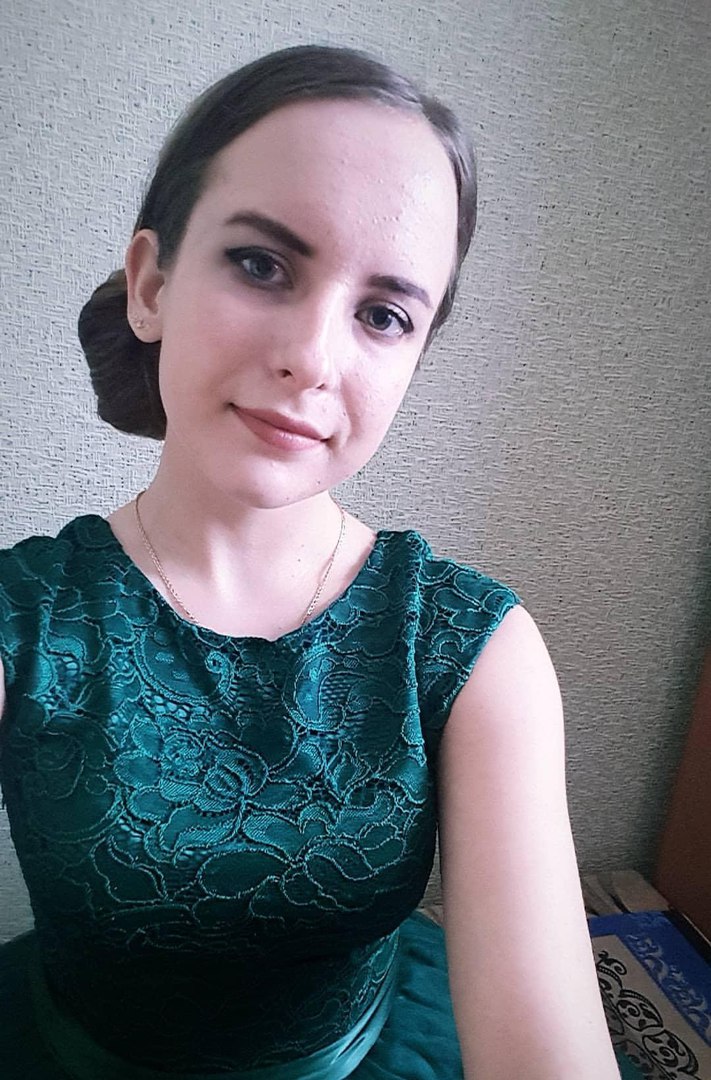 *По желанию выпускника, для открытого представления в сети интернет.ІІ. Результаты обученияІІІ. СамопрезентацияФамилия, имя, отчество   Подгайская Екатерина АлексеевнаДата рождения/гражданство20.07.1999/ белорускаФакультетИнженерно-экономическийСпециальностьЭкономика и управление на предприятииСемейное положениеНе замужемМесто жительства (указать область, район, населенный пункт)Витебская область, г. ПоставыE-mailKatya.podgaiskaya99@mail.ruТелефон*+375333609576 (МТС)Viber+375333609576Основные дисциплины по специальности, изучаемые в БГТУДисциплины курсового проектирования1. Экономическая теория2.Экономика организации 3. Менеджмент4. Анализ хозяйственной деятельности5. Инвестиционное проектирование6. Внешнеэкономическая деятельность7.  Бухгалтерский учет8. Организация производства9. Технология и оборудование лесозаготовительного производства10. Технология деревообрабатывающего производства Макроэкономика МенеджментТехнология и оборудование лесозаготовительного производстваЭкономика организацииАнализ хозяйственной деятельностиИнвестиционное проектированиеОрганизация производства Средний балл по дисцип-линам специальности9,15Места прохождения практикиФилиал УО БГТУ «Негорельский учебно-опытный лесхоз», ОАО «Минскпроектмебель», ООО «Алютех Воротные Системы»Владение иностранными языками (указать язык); наличие международных сертификатов: ТОЕFL, FСЕ/САЕ/СРЕ, ВЕС и т.д.Английский язык, китайский языкДополнительное образование (курсы, семинары, стажировки др.)Курсы китайского языка в языковой школе StreamlineКомпетенции по использованию современных программных продуктовMS Office (Word, Exсel, PowerPoint) (хороший уровень пользователя) Mathcad, КОМПАС-3D (средний уровень пользователя), AMOCRMНаучно-исследовательская работа(участие в проектах,конкурсах, конференциях, публикации и др.)1. Внутривузвский конкурс научно-исследовательских и творческих работ студентов и магистрантов по общественным и гуманитарным наукам «Вечна жыві і квітней Беларусь» диплом 1 степени Доклад «История плакатов Великой Отечественной войны», публикация на информационно-аналитическом портале Союзного государства «Плакаты звали к победе».2.  3 место в олимпиаде по микроэкономике.3. 68-я  научно-техническая конференция учащихся, студентов и магистрантов  доклад на тему «Роль рекламы в условиях монополистической конкуренции» (тезисы доклада опубликованы в сборнике)4. 69-я  научно-техническая конференция учащихся, студентов и магистрантов  доклад на тему «Использование цвета в маркетинге» (тезисы доклада опубликованы в сборнике); доклад на тему «Психология переживания (на примере фобических реакций)» (тезисы доклада опубликованы в сборнике). 5. XII международной молодежной научно–практической конференции “Научный потенциал молодежи – будущему Беларуси” доклад на тему «Использование цвета в маркетинге» (тезисы доклада опубликованы в сборнике)6. Международный форум «Культура и экология – основы устойчивого развития России. Человеческий капитал как ключевой ресурс зеленой экономики» доклад «Современные тенденции в органическом сельском хозяйстве: инновации на практике» (тезисы доклада опубликованы в сборнике).7.  1 место в олимпиаде по «Технологии и оборудованию лесозаготовительного производства».8. 70-я  научно-техническая конференция учащихся, студентов и магистрантов  доклад на тему «Аутстаффинг персонала как нестандартная форма занятости, ее преимущества и применение в республике Беларусь» (тезисы доклада опубликованы в сборнике); доклад на тему «Формирование и развитие научно-технологических кластеров национальной экономики РБ» (тезисы доклада опубликованы в сборнике);  доклад на тему «Современные тенденции в ритуальных услугах»; доклад на тему «Продолжительность рабочего времени в промышленно развитых странах».Докладов – 9, публикаций – 7, грамот и дипломов – 6.Стажировки/Опыт работы−Жизненные планы, хобби и планируемая сфера деятельностиУсовершенствование знаний и навыков, полученных в университете. Желание развиваться в сфере экономики, сбыта продуции, внешнеэкономической деятельности предприятий.Занимаюсь спортом, люблю танцевать и читать научную литературу.Личные качестваОбучаемость, ответственность, коммуникабельность, усидчивостьЖелаемое место работы (область/город/предприятие)г. Минск, Минская область